Prilog 5. : Izgled „L“ nosača zastave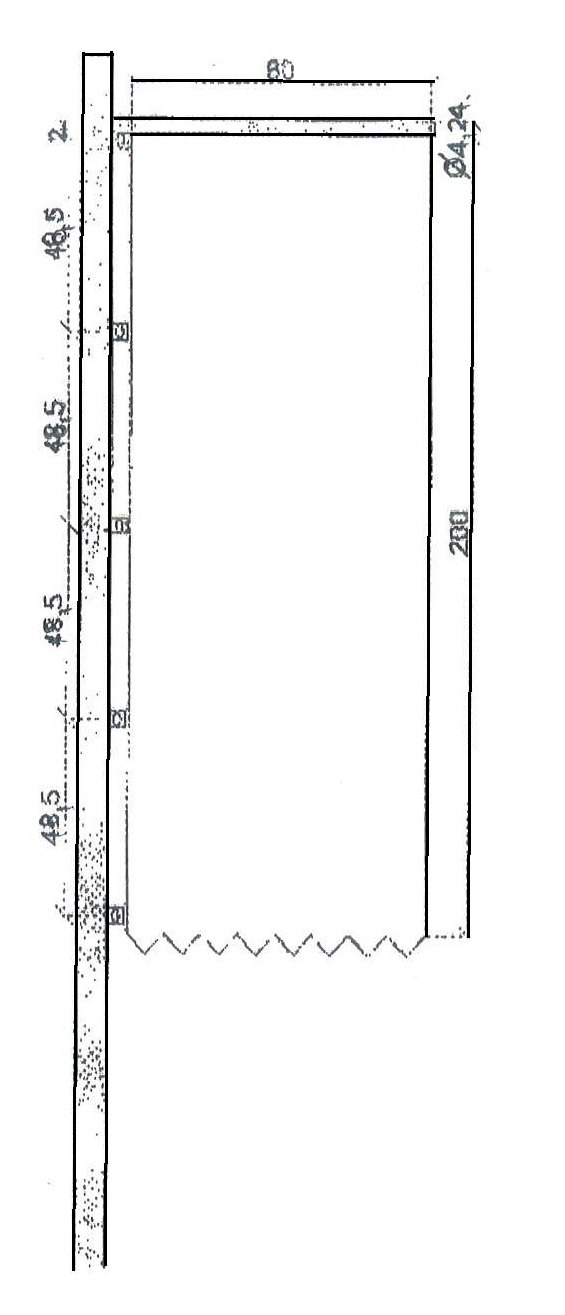 